Priloha zameru ZAM 22-0084Samostatne porizovana zmena  c. Z 3403/00 UP sO hl. m. Prahy- zkracene:Podnet P 84/2019  -Stanovisko OCP MHMP  - Textova cast vyroku navrhu - Pracovnf verze vykresu c. 04 a 05-	Vecny zamer je zpracovan v souladu s pozadavky ZHMP schvaleneho navrhu na poi'fzenf zmeny - viz usnesenf Usnesenf  ZHMP c. 12/20 ze dne 12. 12. 2019 - pi'floha c. 1. Pi'ed pi'edanfm podkladu k posouzenf vybranemu zpracovateli dokumentace  VVURU muze dojft k drobnemu upi'esnenf navrhu zmeny.Str. 1PODNĚT č.84 / 2019LOKALITA  - městská část:- katastrální území:- parc. číslo: DRUH:PŘEDMĚT:PLATNÝ STAV V ÚP: NAVRHOVANÁ ZMĚNA: PŘEDPOKLÁDANÝ ROZSAH:Praha 6, Praha 7Břevnov , Bubeneč   , Dejvice  , Hradčany	, Střešovice	, Veleslavín	, Vokovice	, Holešovicezměna funkčního využití plochModernizace trati Praha-Výstaviště - Praha-VeleslavínDle stávajícího ÚP SÚ HMP Vedení železniční trati162944 m2PODNET c. 84/2019 	Str. 2MERfTKO 1:20 000PODNET c.84/2019Str. 3MERfTKO  1:20 000NAVRHOVANÁ   ZMĚ NA: Vedeníželez nicnítratiPODNĚ T	č.84/2019Str. 4MĚ Ř ÍT KO 1:20 000HLAVNÍ MĚSTO P RAHA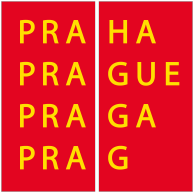 MA GI STR Á T H LAVN ÍHO MĚSTA P R AHY O dbor oc hr a ny pr os tř e díO ddě le ní pos uzová ní vlivů na životní pr os tř e díSpráva železniční  dopravní cesty, s.o. xxx110 00  Praha 1IDDS: uccchjmVáš dopis zn./ze dne:                                              Vyřizuje/tel.:35442/2019-SŽDC-GŘ-026/17.06.2019            xxxxxČ. j.:                                                                        xxxxxxMHMP 1861913/2019                                        Počet listů/příloh:  4/0Sp. zn.:                                                                    Datum:S-MHMP 1201350/2019 OCP                           10.09.2019Návrh  na  poříze ní  změ ny  Úze mního  plánu  s íde lního  útvaru  hlavního  mě s ta Prahy  –Mode rnizace trati Praha-Výs taviš tě (mimo) – Praha-Ve le s lavín (mimo)I. Stanovisk o příslušného  úřadu podle § 10i zák ona č. 100/2001 Sb., o posuzování vlivůna životní prostředí, ve znění pozdějších předpisů:Ing. Tomáš Novotný, tel.: 236 004 278, e-mail: tomas.novotny@praha.euOdbor  ochrany  prostředí  Magistrátu  hlavního  města  Prahy  (dále  jen  „OCP  MHMP“)  jako příslušný úřad podle § 22 písm. d) a § 23 odst. 10 písm. a) zákona č. 100/2001 Sb., o posuzování vlivů  na  životní  prostředí,  ve znění  pozdějších  předpisů  (dále  jen  „zákon  o  posuzování  vlivů na životní prostředí“), vydává podle § 55a odst. 2 písm. e) zákona č. 183/2006 Sb., o územním plánování a stavebním řádu, ve znění pozdějších předpisů (dále jen „stavební zákon“), ve spojení s § 10i zákona o posuzování vlivů na životní prostředí následující stanovisko:Návrh  změ ny  Úze mního  plánu  s íde lního  útvaru  hlavního  mě s ta Prahy  podle  návrhu obs ahu změ ny, kte rý OCP MHMP pře dložila dne 18. 6. 2019 Správa že le zniční dopravní ce s ty,  s tátní organizace  a kte rý s e  týká Mode rnizace  trati Praha-Výs taviš tě  (mimo) –Praha-Ve le s lavín (mimo) je tře ba pos oudit z hle dis ka vlivů na životní pros tře dí.Odůvodnění:Odbor ochrany prostředí Magistrátu hlavního města Prahy (dále jen „OCP MHMP“) obdržel dne18. 6. 2019 návrh obsahu změny územního plánu ve smyslu § 55a odst. 2 písm. c) stavebního zákona.  Navrhovatelem  změny  je  Správa  železniční  dopravní  cesty,  státní  organizace  (IČO:70994234;  sídlo:  Praha  1 –  Nové  Město, Dlážděná  1003/7, PSČ  110 00; dále  jen „SŽDC“).Jedná  se  o změnu Územního  plánu sídelního  útvaru hlavního  města  Prahy (dále  jen „ÚPn“), která  má  být  pořízena  pro  stavbu  „Modernizace  trati  Praha-Výstaviště   (mimo)  –  Praha- Veleslavín  (mimo)“  přibližně  v úseku mezi kříženími stávající železniční trati s ulicí Dukelských Hrdinů a s ulicí Veleslavínská.Vlastní návrh obsahu  změnu, resp. důvody pro její pořízení, jsou stručně popsány v průvodním dopise.  K tomu  jsou  přiloženy  2  díly  zákresu  stavby  do  mapového  podkladu  s vyznačeným měřítkem  1:5 000  a  4  zákresy  návrhu  aktualizace  koridoru  Zásad územního  rozvoje  hlavního města  Prahy  (dále  jen „ZÚR“)  se  zobrazením  limitů využití území (geologické  jevy, ochrana přírody   a  krajiny,  vodní  toky,  zemědělský  půdní  fond)  s vyznačeným  měřítkem  1:50 000. Konkrétní  návrhy  změn  ploch  s  rozdílným  způsobem  využití  nejsou  součástí  předloženého podkladu.Podle § 55a odst. 2 písm. e) stavebního zákona vydá příslušný úřad stanovisko k navrhovanému obsahu změny územního plánu, ve kterém i s přihlédnutím ke stanovisku orgánu ochrany přírody podle  §  55a  odst.  3 písm.  d) stavebního  zákona  uvede, zda  má  být návrh změny posuzován z hlediska vlivů na životní prostředí, případně  stanoví podrobnější požadavky podle § 10i zákona o posuzování vlivů na životní prostředí.Ve smyslu § 10i odst. 2 zákona o posuzování vlivů na životní prostředí příslušný úřad případný požadavek na zpracování vyhodnocení vlivů na životní prostředí stanoví na základě kritérií uvedených v příloze  č. 8 k zákonu o posuzování vlivů na životní prostředí.První skupinu kritérií pro zjišťovací řízení uvedených v příloze č. 8 k zákonu o posuzování vlivů na životní  prostředí  tvoří  hlediska  vztažená  k obsahu  koncepce.  Jedním  z  těchto  kritérií  je hledisko účelnosti stanovených variant řešení k dosažení sledovaných cílů koncepce.Obsah  a  účel  územního  plánu  je  definován  v  ust.  §  43  stavebního  zákona.  Územní  plán v souvislostech a podrobnostech území obce zpřesňuje a rozvíjí cíle a úkoly územního plánování v souladu se zásadami územního rozvoje kraje a s politikou územního rozvoje. Cíle územního plánování pak definuje § 18 stavebního zákona. Těmi je mj. vytvářet předpoklady pro výstavbu a pro  udržitelný  rozvoj území, spočívající ve  vyváženém  vztahu podmínek  pro příznivé  životníprostředí,   pro  hospodářský   rozvoj  a  pro  soudržnost   společenství  obyvatel  území  a  který uspokojuje  potřeby současné generace, aniž by ohrožoval podmínky  života generací budoucích.Cílem  navrhované  změny  ÚPn  je  upravit  trasu  železničního  spojení  Prahy,  Letiště  Václava Havla  Praha  a  Kladna.  Návrh  změny  ÚPn  je  zpracován  v jedné  variantě.  V předložených podkladech se uvádí, že na žádost městské části Prahy 6 byla v minulosti zadána ze strany SŽDC Technicko-ekonomická   studie   podzemního   vedení  trati  v  úseku   Praha-Dejvice   –  Praha- Veleslavín, ze které byla vybrána varianta V3 s dlouhými raženými tunely jižně od stávající trati. Tato trasa byla zanesena do ZÚR jejich Aktualizací č. 4, která nabyla účinnosti dne 23. 10. 2018. Během  další  přípravy  záměru,  kdy byla  stopa  trati v rámci koridoru  ZÚR  zpřesňována,  bylo zjištěno,  že  stavba   může  mít  z hlediska   hluku  a  vibrací  negativní  vliv  na Fyzikální  ústav Akademie věd České republiky. Přesné umístění tohoto ústavu žádost neobsahuje. OCP MHMP však z veřejně dostupných informací dovozuje, že se jedná o pracoviště na adrese Cukrovarnická112/10, Praha 6. Dále byly SŽDC sledovány 2 varianty řešení. V žádosti se uvádí, že při vedení koridoru  severně  od ústavu by se  trať posunula  do území s nižším nadložím a větším rizikem ovlivnění  povrchové zástavby. Proto se navrhuje její vedení jižně od ústavu.Po  zvážení  výše  uvedených  skutečností  považuje  OCP  MHMP  navržené  invariantní  řešení v současné  době  za dostatečné  k dosažení  sledovaných  cílů  ÚPn.  Přitom  platí,  že  případná úprava návrhu může být výsledkem projednání.Dalším kritériem pro zjišťovací řízení je míra, v jaké koncepce stanoví rámec pro záměry a jiné činnosti.Změna ÚPn má být pořízena pro stavbu „Modernizace trati Praha-Výstaviště  (mimo) – Praha- Veleslavín (mimo)“.  Příloha č. 1 k zákonu o posuzování vlivů na životní prostředí obsahuje řadu typů záměrů, mj. i železniční dráhy (body 44 a 45). ÚPn je závazný pro rozhodování v území, zejména pro vydávání územních rozhodnutí. Prostřednictvím ÚPn je tedy bezesporu významnou měrou stanovován rámec pro budoucí povolování záměrů. V daném případě se jedná o vymezení trasy  důležité   železniční  dráhy  zasahující  katastrální  území  Holešovice,  Bubeneč,  Dejvice, Hradčany, Střešovice, Břevnov, Veleslavín a Vokovice.Kritériem pro zjištění, zda má být koncepce  posuzována  z hlediska vlivů na životní prostředí, je i míra, v jaké ovlivňuje  jiné koncepce.ÚPn  má  vazbu zejména  na  ZÚR.  Z předložených  podkladů  vyplývá, že záměr  „Modernizace trati  Praha-Výstaviště   (mimo)  –  Praha-Veleslavín   (mimo)“  sice  vychází  z platných  ZÚR, nicméně vyžaduje  změnu této nadřazené územně plánovací dokumentace. Ve vztahu ZÚR – ÚPnjsou dominantní ZÚR, neboť jsou závazné pro pořizování a vydávání ÚPn. Prostřednictvím ÚPn ovšem   mohou  být  naplňovány  cíle  jiných  koncepcí.   V daném  případě   se  jedná  zejména o koncepce   na regionální,   případně   lokální  úrovni  zpracovávané   např.  v  oblasti  územního plánování,   regionálního   rozvoje,   dopravy   či  životního  prostředí.   Negativní  ovlivnění  jiných koncepcí však nebylo v současné době identifikováno.Neopominutelným  kritériem  pro zjišťovací řízení je význam koncepce  pro začlenění požadavků na  ochranu  životního  prostředí  a  veřejné  zdraví, zejména  s ohledem  na  podporu  udržitelného rozvoje.Jak  je  uvedeno  výše,  cílem  územního  plánování  je  vytvářet  předpoklady  pro výstavbu  a  pro udržitelný   rozvoj   území,   spočívající   ve   vyváženém   vztahu   podmínek   pro příznivé   životní prostředí,   pro  hospodářský   rozvoj  a  pro  soudržnost   společenství  obyvatel  území  a  který uspokojuje  potřeby současné  generace, aniž by ohrožoval podmínky života generací budoucích. ÚPn je tedy koncepcí s významným potenciálem pro začlenění požadavků na ochranu životního prostředí a veřejného zdraví, zejména s ohledem na podporu udržitelného  rozvoje.V návaznosti  na  předchozí  kritérium  je  třeba  zvažovat  vliv  koncepce  na  udržitelný  rozvoj dotčeného území (včetně sociálně-ekonomických  aspektů).Navrhovaná   změna   má   potenciál   narušit   vyvážený   vztah   podmínek   pro příznivé   životní prostředí, pro hospodářský rozvoj a pro soudržnost společenství obyvatel území. Modernizovaná trať zlepší dopravu  osob mezi centrem Prahy a  Kladnem  a  zároveň  umožní napojení Letiště Václava  Havla  Praha  na  železniční  síť.  S tím  jsou  spojeny  i další  možnosti  rozvoje  území. Na druhou  strunu chybné provedení změny může závažným způsobem narušit životní prostředí obyvatel dotčené oblasti a hodnotu jejich majetku. Podrobnost podkladů, které byly žadatelem předloženy,  neumožňuje  tuto eventualitu vyloučit.Podstatným  kritériem  zjišťovacího  řízení jsou problémy  životního  prostředí a  veřejného zdraví, které jsou pro koncepci závažné.Změna se týká rozsáhlé liniové stavby, která je součástí významného železničního spojení Prahy, letiště Ruzyně a Kladna. Takové spojení ovlivní dopravní situaci severozápadního sektoru Prahy a  navazující  části Středočeského  kraje, v důsledku  čehož lze  docílit  i snížení zátěže  životního prostředí.  Na  druhou  stranu je provoz železničních tratí spojen zejména s hlukem a vibracemi, což  přeneseně  působí  na  obyvatelstvo,  resp.  veřejné  zdraví, případně  hmotný  majetek.  Jako nikoliv  nevýznamné  je  třeba  uvažovat  i možné  ovlivnění vod související s provedením  stavbyformou  ražených  tunelů a  riziko sesuvů (viz též doložené  zákresy návrhu aktualizace  koridoruZÚR).Posledním kritériem pro zjišťovací řízením, které je vztaženo k obsahu koncepce, je její význam pro   implementaci   požadavků   vyplývajících   z   právních   předpisů   Evropského   společenství týkajících  se  životního  prostředí  a  veřejného  (např.  plány  a programy  v oblasti  odpadového hospodářství nebo ochrany vod).Z tohoto pohledu není navrhovaná změna podstatná.Druhou  skupinou  kritérií pro zjišťovací řízení uvedených  v příloze  č.  8 k zákonu  o posuzování vlivů  na životní  prostředí  jsou  charakteristika   vlivů  koncepce  na  životní  prostředí  a  veřejné zdraví a charakteristika  dotčeného území, zejména s ohledem na pravděpodobnost,  dobu trvání, četnost  a  vratnost  vlivu,  kumulativní  a  synergickou  povahu  vlivu,  přeshraniční  povahu  vlivu, rizika   pro životní  prostředí  a   veřejné   zdraví  vyplývající  z  provedení  koncepce   (např.  při přírodních  katastrofách,  při  haváriích),  závažnost  a  rozsah  vlivu  (velikost  území  a  počet obyvatel,  který by mohl být pravděpodobně  zasažen), důležitost a zranitelnost oblasti, která by mohla být zasažena, dopad na oblasti nebo krajiny s uznávaným statusem ochrany na národní, komunitární nebo mezinárodní úrovni.V souvislosti s provedením koncepce  je důvodné  předpokládat trvalé vlivy na akustickou situaci a vibrace, přeneseně  pak vlivy na obyvatelstvo, resp. veřejné zdraví, případně hmotný majetek. Jako  nikoliv  nevýznamné  je  třeba  uvažovat  i možné  ovlivnění  vod  související  s provedením stavby formou ražených tunelů či rizika sesuvů. Obdobně  lze očekávat dočasné vlivy v období realizace  záměru  podle  navrhované  změny  ÚPn,  které  však lze  eliminovat  volbou  vhodných opatření především v projektové fázi.Dotčené území se nachází ve vnitřní části Prahy, ve které byla a je realizována či plánována celá řada jiných záměrů, a proto nelze významné kumulativní  a synergické vlivy vyloučit.Přeshraniční   vlivy   nejsou   vzhledem   ke   vzdálenosti   dotčeného   území  od  okolních   států předpokládány.Rizika   pro životní  prostředí  a  veřejné   zdraví  vyplývající  z  provedení  koncepce   (např.  při přírodních  katastrofách,  při haváriích)  je  třeba  uvažovat  zejména  v období výstavby  záměru, pro který  je  ÚPn  měněn.  Prevenci  těchto  rizik  je  účelné  řešit  především  v projektové  fázi. Zvláštní pozornost je třeba věnovat eliminaci rizik sesuvů.Rozsah změny žádost podrobněji nerozvádí, s určitostí však přesáhne hodnotu 100 000 m2. Trasa navrhované   dráhy   zasahuje   katastrální   území   Holešovice,   Bubeneč,   Dejvice,   Hradčany, Střešovice,  Břevnov,  Veleslavín a Vokovice, resp. území městských částí Praha 6 a Praha 7. Vzhledem  k značnému  rozsahu  území, k hustotě  zástavby  a k velkému počtu obyvatel žijících v dotčeném území může mít předmětná změna koncepce potenciál závažných a rozsáhlých vlivů.Důležitost  a  zranitelnost  oblasti,  která  by  mohla  být  zasažena,  je  třeba  podle  přílohy  č. 8 k zákonu   o  posuzování   vlivů  na  životní  prostředí  hodnotit  s ohledem  na  zvláštní  přírodní charakteristiku  nebo kulturní dědictví, hustotu  obyvatel,  osídlení a  míru urbanizace, překročení norem   kvality   životního   prostředí   nebo   mezních   hodnot,   kvalitu   půdy   a   intenzitu   jejího využívání  a dopady změny klimatu.Změnou  dotčené  území  má  převážně  městský  charakter.  Část  trasy  modernizované  trati je situována   v přírodní  památce   Královská   obora.   V blízkosti  navrhované   dráhy   je  přírodní památka  Střešovické  skály.  Změna  se  dotýká  Památkové  rezervace  v hlavním městě  Praze a jejího  ochranného  pásma   a  dále  památkových   zón  Dejvice,  Bubeneč,  horní  Holešovice a Vilová   kolonie   Ořechovka.   V těchto   památkově   chráněných   území  je   situována   řada památkově  chráněných  objektů.  Změnou  dotčená  oblast  je  součástí zastavěného  území, trasa řešené  dráhy prochází hustě  obydleným  územím města.  Hlavní město Praha patří v působení hluku na obyvatele  mezi nejhůře postižené  oblastí České republiky. V blízkosti trasy dráhy jsou evidovány sesuvy většího rozsahu (viz doložené  zákresy návrhu aktualizace koridoru  ZÚR).Významné   ovlivnění  předmětu  ochrany  nebo  celistvosti  evropsky  významných  lokalit  nebo ptačích oblastí příslušný orgán ochrany přírody vyloučil  (viz níže).Třetí  skupinou  kritérií,  resp.  samostatným  kritériem  přílohy  č.  8 k zákonu  o posuzování vlivů na životní prostředí je  předpokládaný  přínos  posouzení koncepce  ve  vztahu k posouzení jiných koncepcí zpracovávaných na odlišných úrovních v téže oblasti.Přínos  posouzení změny je považován za významný především z důvodu zajištění její environmentální  integrity  a  prevence  závažných  či nevratných  poškození  životního  prostředí a lidského zdraví a podpory udržitelného  rozvoje území.Předložený návrh obsahu změny je zpracován velmi neurčitě, nenavrhuje konkrétní změny ploch s  rozdílným  způsobem  využití,  není zřejmý  skutečný  rozsah  změny.  Součástí  žádosti  nejsou studie,   které   by   odůvodňovaly   zvolené   řešení.   Tudíž   je   nezbytné   k navrhované   změně přistupovat s předběžnou opatrností.Příslušný   úřad   při  formulaci  tohoto  závěru  bere  v úvahu  i  své  stanovisko  č. j.  MHMP265107/2018  ze  dne  26. 2. 2018,  podle  kterého  je  třeba  změny  ÚPn  pro  navazující  úseky modernizace trati Praha – Kladno s připojením na Letiště Ruzyně, tj. tratě Praha-Bubny – Praha- Dejvice a Praha-Veleslavín – Letiště Václava Havla Praha posuzovat z hlediska vlivů na životní prostředí. Navíc se návrhy těchto změn, označené jako podněty P 46/2017 a P 47/2017, částečně kryjí s aktuálně předloženým návrhem změny ÚPn. Pořizování a hodnocení jmenovaných změn by mělo být prováděno při vědomí vzájemných souvislostí.S ohledem  na  výše  uvedené  je  zřejmé, že  navrhovaná  změna  ÚPn může  mít významný  vliv na životní prostředí, a proto je třeba ji posuzovat.Toto je vyjádření ve smyslu ustanovení § 154 zákona č. 500/2004 Sb., správní řád, ve znění pozdějších předpisů.II. Stanovisko orgánu ochrany přírody podle § 45i odst. 1 zák ona č. 114/1992 Sb., o ochraně přírody a krajiny, ve znění pozdějších předpisů (dále jen „zák on“) k možnému vlivu k oncepce„Návrh  na  pořízení  změny  Územního  plánu  sídelního  útvaru  hlavního  města  Prahy  –Modernizace trati Praha-Výstaviště (mimo) – Praha-Veleslavín (mimo)“(dále jen „změna ÚP SÚ hl. m. Prahy“) na lok ality soustavy Natura 2000Ing. Magdalena Stehlíková,  tel.: 236 004 217, e-mail: magdalena.stehlikova@praha.euMagistrát  hlavního  města  Prahy,  odbor  ochrany  prostředí  (dále  jen  „OCP  MHMP“),  jako příslušný orgán ochrany přírody dle ust. § 77a odst. 4 písm. n) zákona č. 114/1992 Sb., o ochraně přírody  a  krajiny,  ve  znění pozdějších  předpisů  (dále  jen „zákon“),  ve  spojení s ustanovením§ 31  odst.  1  zákona  č.  131/2000  Sb.  o  hlavním městě  Praze, ve  znění pozdějších  předpisů, vyhodnotil  na  základě  žádosti  společnosti  Správa  železniční  dopravní  cesty,  s.o.,  Dlážděná1003/7, 110 00 Praha 1, možnosti vlivu výše uvedené změny ÚP SÚ hl. m. Prahy na lokality soustavy  Natura  2000 a  vydává  stanovisko  podle  §  45i odst.  1 téhož zákona  v tom smyslu, že hodnoce ná změ na ÚP SÚ hl. m. Prahy ne může mít významný vliv a to samostatně nebo ve spojení s jinými koncepcemi nebo záměry na žádnou evropsky významnou lokalitu ani ptačí oblast v územní působnosti OCP MHMP.Záměrem je investiční akce „Modernizace trati Praha-Výstaviště (mimo) – Praha-Veleslavín (mimo)“, kde realizace  je navržena  formou ražených tunelů jižně od stávající trati a to v délce přes 4 km. Trasa tunelu je navržena přes katastrální území Holešovice, Dejvice, Střešovice, Vokovice a Veleslavín.OCP MHMP  jako dotčený orgán ochrany přírody uplatňuje  stanovisko k předloženému návrhu zadání změny ÚP SÚ hl. m. Prahy v tom smyslu, že u něj vylučuje významný vliv na příznivý stav  předmětu  ochrany  nebo  celistvost  evropsky  významných  lokalit  nebo  ptačích  oblastí soustavy Natura 2000 v působnosti OCP MHMP.Do  působnosti   OCP   MHMP   náležejí  evropsky   významné   lokality  CZ0110142  –  Blatov a   Xaverovský   háj,  CZ0213779   –   Břežanské   údolí,  CZ0110049  –  Havránka   a  Salabka, CZ0110040 – Chuchelské háje, CZ0110154 – Kaňon Vltavy u Sedlce CZ0113002 – Milíčovský les,  CZ0113001  –  Obora  Hvězda,  CZ0110050  –  Prokopské  údolí, CZ0114001  –  Radotínské údolí,  CZ0113773  –  Praha  –  Petřín.  Ptačí  oblasti  nejsou  na  území  hlavního  města  Prahy vymezeny.Do  vzdálenosti  0,5  km  od  navržené  změny  se  nenachází žádná  evropsky  významná  lokalita v působnosti  OCP  MHMP.  Výše  uvedený  závěr  orgánu  ochrany  přírody  vychází  z  úvahy, že hodnocený návrh změny se nachází zcela mimo území evropsky významných lokalit a změna může  mít  pouze  lokální  vliv  dotýkající  se  vlastního  území dotčeného  změnou  ÚP  SÚ  hl.  m. Prahy a jeho nejbližšího okolí. Návrh předložené  změny ÚP SÚ hl. m. Prahy tedy nemůže mít vliv  na  chemismus  půdy,  obsah  živin  či  vláhové  poměry  či  způsob  hospodaření  na  území evropsky  významných  lokalit.  Návrh  změny  ÚP  SÚ  hl.  m.  Prahy  neovlivní  porosty  dřevin na území evropsky významných lokalit,  jejich druhové složení bude zachováno.Jako  podklad  pro  vydání  tohoto  stanoviska  sloužila  OCP  MHMP  žádost  o  vydání  tohoto stanoviska, Zásady managementu stanovišť druhů v evropsky významných lokalitách soustavy Natura    2000,    Pravidla    hospodaření    pro    typy    lesních    přírodních    stanovišť    v    EVL (zdroj https://www.mzp.cz/cz/evropsky_vyznamne_lokality) a  plány péče  pro jednotlivá  zvláště chráněná  území, mapy lokalit. Z těchto podkladů lze učinit kvalifikovaný závěr o možném vlivu na EVL v působnosti OCP MHMP.Toto  je  vyjádření  ve  smyslu  ustanovení  §  154  zák.  č.  500/2004  Sb.,  správní  řád, ve  znění pozdějších předpisů.RNDr. Ště pán Kyjovs kýředitel odboruVÝROK	Z 3403/00Číslo změny:                        3403/00Vymezení řešeného území:Městská část:                      Praha 6Katastrální území:               Břevnov, Dejvice, Střešovice, Veleslavín, VokoviceParcelní číslo:                     dle vymezení v grafické částiHlavní cíl změny:                 změna funkčního využití plochz funkce:tratě   a  zařízení   železniční   dopravy,   vlečky  a   nákladové terminály /DZ/tratě   a  zařízení   železniční   dopravy,   vlečky  a   nákladovéterminály / ostatní dopravně významné komunikace v územní rezervě (DZ/S4)izolační zeleň /IZ/zahradnictví /PZA/zahradnictví	/	zeleň	městská	a	krajinná	v územní rezervě (PZA/ZMK)na funkci:urbanisticky  významné  plochy  a  dopravní  spojení,  veřejná prostranství /DU/izolační zeleň /IZ/ostatní dopravně významné komunikace /S4/zeleň městská a krajinná /ZMK/zeleň  městská   a  krajinná   /   ostatní   dopravně   významnékomunikace v územní rezervě (ZMK/S4)změna prostorového uspořádání veřejně prospěšné stavby (VPS) 6|DZ|6 Praha 6 - elektrizace a zdvoukolejnění úseku žst. Dejvice - žst. Ruzyněmodernizace trati Praha-Výstaviště – Praha-VeleslavínIlustrační výřez výkresu č. 04 Plán využití plochI.        TEXTOVÁ ČÁST VÝROKU ZMĚNY ÚZEMNÍHO PLÁNURegulativy funkčního a prostorového uspořádání území, uvedené v příloze č. 1 obecně závazné vyhlášky hl. m. Prahy č. 32/1999 Sb. hl. m. Prahy, v platném znění opatření obecné povahy, se nemění.VÝROK	Z 3403/00II.       GRAFICKÁ ČÁST VÝROKU ZMĚNY ÚZEMNÍHO PLÁNUGrafická část odpovídá  metodice platného Územního plánu sídelního  útvaru hl. m.  Prahy, v souladu s § 188 odst. 3 zákona č. 183/2006 Sb., o územním plánování a stavebním řádu (stavební zákon), v platném znění.Součástí výroku je pouze barevně vyjádřená plocha nebo prvek na podkladu výkresu s hranicemi funkčních ploch a prvků územního plánu, který je graficky viditelně potlačen.Změna závazné části se týká výkresů č. 4, 5, 25, 31, 37.z 3403/00 - graficka cast oduvodnenf zmeny UP su hi. m. Prahy, strana 1GRAFICKA CAST ZMENY UZEMNiHO PLANUz 3403/00GRAFICKA CAST ZMENY UZEMNiHO PLANUz 3403/00Promitnuti zmeny do vykresu c.4 - Plan vyuziti ploch, platny stav k 1. 1. 2021 	M 1: 10 000z 3403/00Vykres c. 5-Doprava, platny stav k 1. 1. 2021 	M 1: 10 000z 3403/00ZKCZPNavrh zmeny, vykres c. 5- Doprava 	M 1: 10 000z 3403/00Promitnuti zmeny do vykresu c. 5- Doprava,platny slav k 1. 1. 2021 	M 1: 10 000